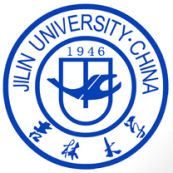 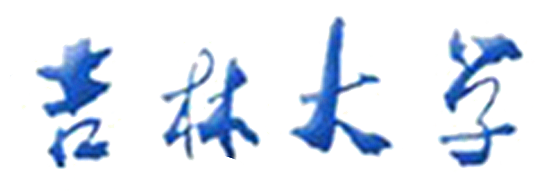 教  师  教  案（20   -20   春季学期）课程名称：教 研 室：任课教师：职    称：单    位：上课地点：